텍스트 파일 적재쿼리 결과를 텍스트 파일에 저장합니다.이름스니펫 커맨드 이름을 입력합니다.설명스니펫 커맨드 설명을 입력합니다.파일 경로파일 선택 버튼을 눌러 파일 브라우저에서 파일을 저장할 경로를 선택하거나 입력창에 직접 경로를 입력합니다.파일 인코딩파일 인코딩을 선택합니다.포맷파일 출력 포맷을 선택합니다. 구분자를 선택하면 필드간 구분자를 직접 입력하고, csv/tsv/json을 선택하면 선택한 포맷대로 출력합니다.기존 파일 존재 시 동작파일 경로에 같은 이름의 파일이 존재할 경우 동작을 선택합니다. 실패, 덮어쓰기, 이어쓰기 중에서 선택할 수 있습니다.파일 출력 주기파일 출력 주기를 입력합니다.출력 필드파일에 출력할 필드 목록을 선택합니다.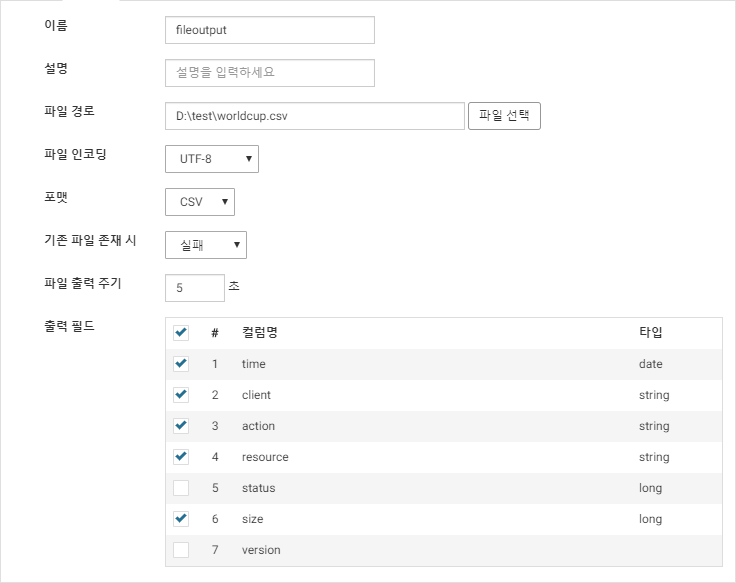 